RapportGroupe Exploitation / Extraction1. Experts composant le groupe
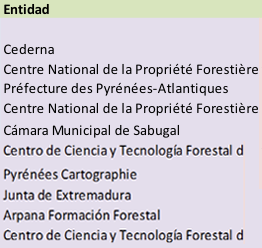 2. Enjeux relevés par les partenaires du Projet 3. Enjeux priorisés par le Groupe de travail4. Propositions de solutions aux enjeux priorisés Enjeu 1 : Accès à la ressource forestièreDéfinition : La desserte des routes est faible en raison des itinéraires impropres à la circulation, ainsi que de l'abondance de petites exploitations qui entravent la création d'un itinéraire plus efficace.Des solutions sont amenées :- Amélioration des infrastructures d'accès à la ressource forestière avec l'appui des administrations.- Encourager la création d'associations de propriétaires dans des zones fragmentées à des fins de sous-traitance et d'exploitation conjointe.- Localisez les dépôts ou les points de stockage entre les sites d’extraction et de transformation.- Unifier / coordonner les compétences des différentes administrations.Enjeu 2 : Gestion de la ressource forestière et sécurité de leur utilisation et de leur exploitationDes solutions sont amenées :- Évaluer l'équilibre des aides publiques entre l'agriculture et la sylviculture.- Introduire des aides ou subventions pour le nettoyage des montagnes et prévenir ainsi les incendies et la désertification (forêt méditerranéenne), comme il existent déjà in certaines territoires.  Enjeu 3 : Structuration des agents de la chaîne de valeur (amont et aval)Des solutions sont amenées :- Faciliter le fonctionnement des structures sectorielles avec des incitations publiques.- Aide à la mobilisation du bois de qualité.
 - Augmenter la consommation de biomasse au niveau local / régional.- Les entreprises doivent être durables et octroyer des contrats toute l’année5.  Prochains thèmes de débat pour la réunion en Navarre (9-10 avril 2019) 5.1. Propositions au niveau de l'administration• Incitations ou subventions pour améliorer les infrastructures d’accès aux peuplements forestiers (desserte) • Autres formes de subventions ou d’aides publiques : nettoyage : Proposer  une liste ou répertoire des subventions éxistant in chaque territoire • Coordination administrative accrue• Promotion de plans de relance du secteur : formation, structuration, diversification, innovation• Promotion de la demande au niveau local par le biais de projets de consommation de biomasse5.2.: Propositions au niveau du secteur privé : structuration des agents• Coordination accrue entre les entreprises et dans la chaîne de valeur (Catalonia, il y a un cluster d’enteprises)• Nouvelles approches de dialogue avec la direction• Exécuter des plans de croissance et de diversification des activités• Étudier des propositions pour augmenter la rentabilité des entreprises5.3. Autres propositions• France et Catalogne : Complétez la hiérarchie du bois. Cette biomasse n'est pas l'objectif principal de la gestion et de l'exploitation des forêts.• Catalogne : il n’existe pas de formation spécialisée en machinerie (processeurs et chargeurs automatiques)• Catalogne, Estrémadure et Portugal : il existe de nombreux moyens d’éteindre les incendies, mais peu d’aides à la gestion forestière, ce qui constituerait une forme de prévention.• Estrémadure : accroître la compétitivité de la biomasse dans le secteur du bois.• Navarre : la faible rentabilité fait disparaître les entreprises et les exploitants forestiersExploitation / ExtractionEnjeux1Accès à la ressource forestière (dispersión et rentabilité selon la localisation)2Gestion des espaces forestiers et sécurité d’utilisation / exploitation3Structuration des agents locaux de l’amont et l’aval 4Manque de diversification des opportunités de marché5Intégrer les nouvelles technologies dans la gestion forestière et l'extraction du bois6Manque de connaissances techniques, de machines et de professionnels7Variabilité des ressources, leur qualité ainsi que leur poids (sec / humide)8Le catalogage de la dehesa en tant qu’espace forestier et agricole en limite l’approvisionnement9Augmenter la superficie forestière exploitée pour la biomasse forestière10Expérimenter les propositions dans un centre d'approvisionnement localExploitation / ExtractionEnjeux1Accès aux ressources forestières (dispersion et rentabilité en fonction de la localisation)2Gestion des espaces forestiers et sécurité d'utilisation / d'exploitation3Structuration des agents locaux amont et aval